第14屆學生自治會-選舉時程公告附件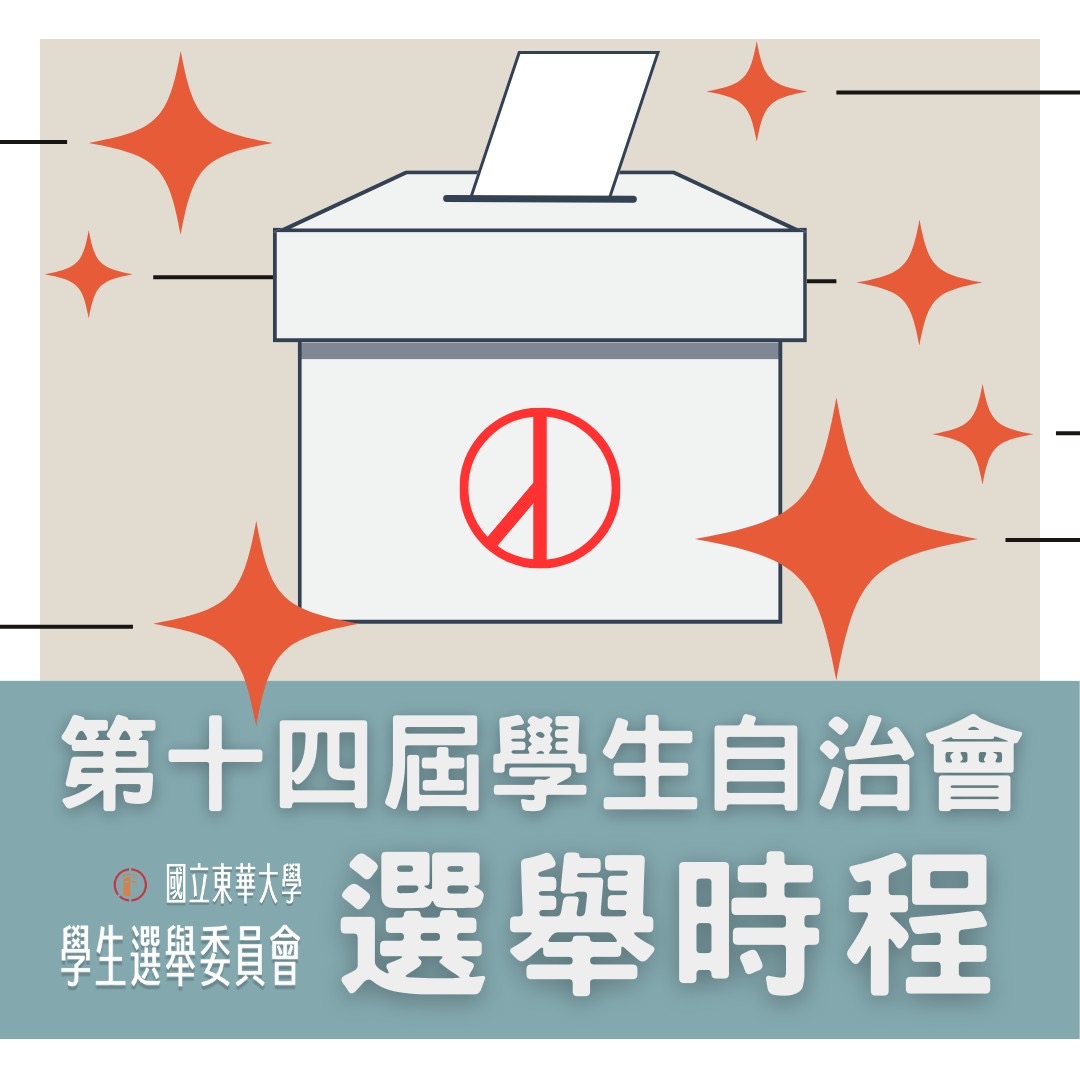 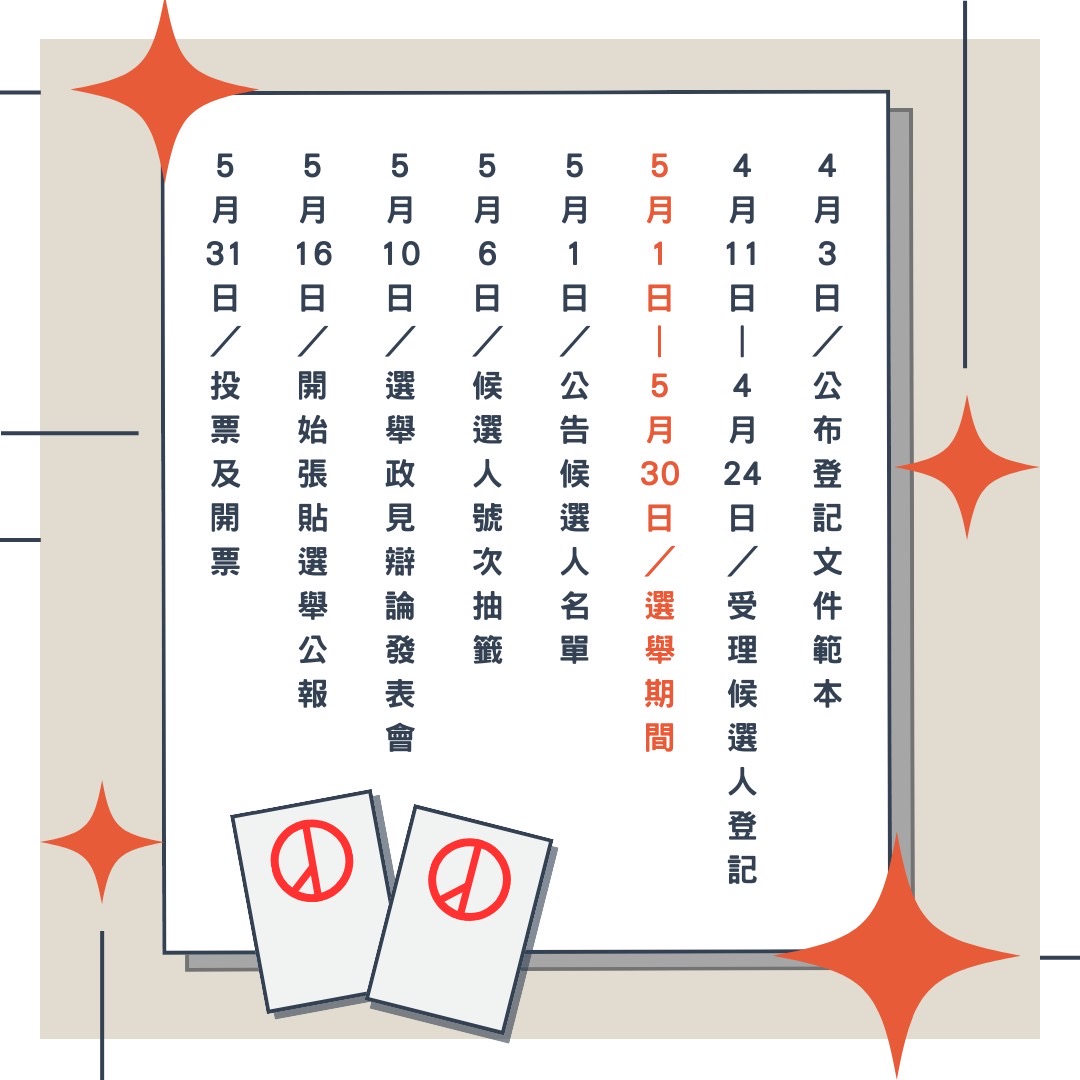 第十四屆學生自治會選舉.pdf